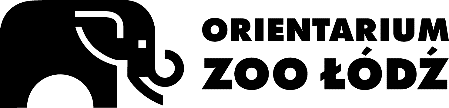 MOZ.SZ.2510.10.2022Załącznik nr 6a do SWZ                                                                       Zmiana z dnia 05.10.2022 r.Kod CPV: 661720000do postępowania o zamówienie publiczne pod nazwą „Świadczenie usług w zakresie obsługi i rozliczania płatności bezgotówkowych dla Miejskiego Ogrodu Zoologicznego w Łodzi sp. z o.o. w roku 2023 i 2024” podzielonego na 3 części:Miejsce realizacji zamówienia:Miejski Ogród Zoologiczny w Łodzi sp. z o. o. przy ul. Konstantynowskiej 8/10, 94-303 Łódź.Część IPrzedmiot zamówienia:Obsługa i rozliczanie płatności bezgotówkowych dokonywanych przy użyciu kart płatniczych oraz urządzeń mobilnych i aplikacji płatniczych (w tym BLIK, Google Pay, Apple Pay) wraz 
z wynajęciem 6 terminali płatniczych.Wykonawca dostarczy i zainstaluje w Miejskim Ogrodzie Zoologicznym w Łodzi sp. z o. o. przy ul. Konstantynowskiej 8/10 w Łodzi (94-303) 6 szt. terminali płatniczych.Zamawiający wymaga aby dostarczone terminale były kompatybilne oraz zintegrowane z systemem sprzedaży biletów Zamawiającego, którego producentem jest Base System sp. z o.o. sp. k. z siedzibą w Wola Filipowska ul. Chrzanowska 75, 32-065 Krzeszowice. Pojęcie „zintegrowane” należy rozumieć w taki sposób, że terminale zostaną podłączone do sieci LAN obiektu i będą komunikowały się z systemem sprzedaży biletów w taki sposób, że wybranie formy płatności „karta” przy finalizacji transakcji w systemie sprzedaży biletów spowoduje automatyczną aktywacje terminala i gotowość do przyjęcia płatności przez terminal bez konieczności ręcznego wpisywania kwoty na terminalu. Po dokonaniu zapłaty terminal automatycznie zwróci do systemu sprzedaży biletów potwierdzenie zapłaty (lub informacje o odmowie). Dane kontaktowe do firmy: Base System Sp. z o.o. Sp. K. z siedzibą w Wola Filipowska ul. Chrzanowska 75, 32-065 Krzeszowice, tel. 12 257 90 25 lub 669 999 063, mail: sekretariat@basesystem.plWszelkie koszty związane z uruchomieniem usługi przyjmowania, akceptacji i rozliczania płatności bezgotówkowych oraz integracji i kompatybilności z systemem sprzedaży biletów Zamawiającego ponosi Wykonawca.5 terminali opartych o łączność przewodową, a 6-ty przez okres od kwietnia do sierpnia oparty o łączność przewodową a od września do marca oparty o łączność bezprzewodową (WiFi), wyposażone w PINpady o maksymalnych wymiarach: długość 20 cm, szerokość 10 cm, wysokość 6 cm.Wykonawca zapewni całodobową obsługę transakcji płatniczych dokonywanych kartami płatniczymi wydanymi w Polsce, UE i poza UE organizacji płatniczych: Visa, MasterCard, Maestro, także w technologii zbliżeniowej.Wykonawca zapewni także całodobową obsługę płatności dokonywanych przy użyciu urządzeń mobilnych i aplikacji płatniczych, w szczególności BLIK, Google Pay i ApplePay.Wykonawca zapewni ciągłą i prawidłową obsługę transakcji bezgotówkowych.Wykonawca zapewni dostęp do aplikacji umożliwiającej dostęp w trybie online do raportów oraz informacji o dokonywanych transakcjach. Aplikacja winna umożliwiać przeglądanie (z funkcją filtrowania  i sortowania) oraz pobieranie szczegółowych danych dotyczących poszczególnych operacji dokonywanych za pomocą wskazanych instrumentów płatniczych – np. na zasadzie raportów dobowych, miesięcznych, oraz za okres zdefiniowany przez Zamawiającego.Raport dobowy powinien zawierać co najmniej następujące dane:numer i datę transakcji,typ karty lub oznaczenie „BLIK”,numer terminala płatniczego, na którym przeprowadzono daną transakcję,numer transakcji przeprowadzonej za pośrednictwem danego terminala,numer karty (cztery ostatnie cyfry),czas transakcji (godzina),poszczególne kwoty transakcji,poszczególne kwoty potrącanych prowizji od transakcji,podsumowania kwot transakcji za dany dzień dokonane za pomocą kart płatniczych i urządzeń mobilnych, wraz z posumowaniem kwoty potrącanych prowizji od transakcji, całkowite oraz w podziale na poszczególne terminale i typy kart.Raport okresowy powinien zawierać co najmniej następujące dane:dobowe wartości transakcji w podziale na typy kart,dobowe wartości prowizji,dobowe kwoty przelewów na rachunek Zamawiającegopodsumowanie wartości transakcji oraz prowizji.Wynagrodzenie prowizyjne w postaci jednolitej stawki liniowej za rozliczanie transakcji dokonywanych za pośrednictwem instrumentów płatniczych wymienionych w pkt. 5 i 6 stanowi jedyne wynagrodzenie i pokrywa wszystkie koszty Wykonawcy związane z realizacją zamawianej usługi w szczególności: koszt zainstalowania aplikacji mobilnej i jej utrzymania, interchange, wszelkie opłaty, koszty przelewów środków na rachunek Zamawiającego, koszty prowadzenia rachunków w systemie płatności umożliwiające obsługę płatności, w tym współpracę w zakresie niezbędnym do prawidłowego funkcjonowania  systemu, koszty aplikacji umożliwiającej dostęp do raportów oraz informacji o dokonywanych transakcjach w trybie online, z wyłączeniem kosztu wynajmu terminali, o którym mowa w ust. 10 i 13.Prowizja naliczana będzie od kwoty transakcji. Wykonawca zapewni przelewy należności po potrąceniu prowizji oraz czynszu za dzierżawę terminala na rachunek Zamawiającego w ciągu 1 dnia roboczego. Zamawiający wymaga odrębnego przelewu dla każdego terminala. W przypadku braku transakcji na danym terminalu Zamawiający dopuszcza możliwość potrącenia czynszu za dzierżawę tego terminala z kwoty transakcji innego terminala.Okresem rozliczeniowym jest miesiąc kalendarzowy.Raport miesięczny za okres rozliczeniowy będzie dostępny do 5 dnia roboczego następnego miesiąca.Faktura za wynagrodzenie prowizyjne i czynsz dzierżawny powinna być wystawiona raz w miesiącu po zakończeniu okresu rozliczeniowego oraz dostępna w trybie online.Wykonawca w okresie obowiązywania umowy, zapewni opiekę serwisową poprzez udostępnienie Zamawiającemu infolinii działającej 7 dni w tygodniu w godzinach przynajmniej od 9.00 do 18.00 z pierwszeństwem dodzwonienia (bez konieczności oczekiwania na połączenie z konsultantem) dotyczącej udzielania bieżącej pomocy i wyjaśnień w sprawach związanych z obsługą terminali. Wykonawca w przypadku stwierdzenia niesprawności terminala zobowiązany będzie do jego wymiany na wolny od wad w terminie 1 dnia roboczego od momentu otrzymania zgłoszenia od uprawnionego pracownika Zamawiającego.Wykonawca zapewni szkolenie wskazanych przez Zamawiającego 10 pracowników w uzgodnionych przez Strony terminach w zakresie przeprowadzenia transakcji płatniczych przy użyciu wymienionych w pkt 5 i 6 instrumentów płatniczych. Wykonawca zobowiązany jest w dniu podpisania umowy do złożenia: zasad używania terminala, regulaminu określającego szczegółowe warunki akceptacji instrumentów płatniczych i obsługi transakcji oraz procedury wyjaśniania spornych płatności ujętych w Regulaminie warunków współpracy. Zamawiający szacuje docelową, łączną dla wszystkich terminali, wartość transakcji w okresie realizacji zamówienia na poziomie około 22 162 722 zł, średnia wartość jednej transakcji 162,00 zł. Podana wartość jest wartością szacunkową i jako taka nie może stanowić podstawy do wnoszenia przez Wykonawcę jakichkolwiek roszczeń, co do wysokości faktycznie zrealizowanych obrotów poprzez terminale.Planowany termin rozpoczęci świadczenia usługi – 26 lutego 2023